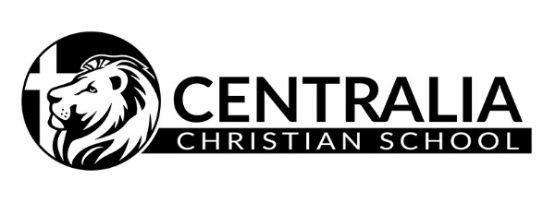 Board Meeting MinutesJuly 21st, 2020 MeetingMembers present:  Keith, James, Shirley, Courtney, Ann, Laura, Dawins (via Zoom) Members absent:  KevinMeeting called to order by Keith at 6:40 pm.Prayer for the school and meeting.Meeting Minutes approved via email.Finance Report:  As presented.  We discussed the PPP briefly.  It was suggested we expend those funds first.  Ann shared that we will receive some funds from the Cares Act, distributed through Centralia School District.  Next month the budget and salaries will be on the agenda.  Principal’s Report:  Presented by Ann  School Board training is scheduled for September 26thReopening plans underway.  The school would like to purchase logo hats with transparencies for face shields.  Via email on 7-22-20 Laura moved that the Board approve the purchase of baseball style hats for faculty, staff and students (approximately 200).  A plastic "shield" will be added to these as an option for face coverings. 2nd by Shirley; so moved.  Enrollment at 178.  2nd grade full; preschool and 8th grade almost full; high school will be 5 days a week – all face to face teaching.Staff updates:  Need for a preschool teacher; preschool/recess aide; high school math teacher.  Amy Johnson will teach HS science and health; Sue Robb will be an aide to act as liaison for students with extended absences, etc.; Kelsey Blake will be a student teacher with Krista Bosman and John Kover is the new janitor.  Ann will be a full-time principal this next year.Staff orientation is scheduled for August 19-21.DC trip departs on July 31st.Picnic and play dates have been a big success.Permitting work continues for the parking lotOld Business:  Media storage – Laura will contact someone regarding a quote.Pre-school entry – Tom is working with someone to update the entry.Fall Re-Opening Task Force update – High level details of the plan were shared.  The question of a liability waiver or statement of consent was discussed.  We will follow up with Kevin on these questions.  It was decided that the brochure developed by Hillary would be sent to families and that the larger plan would be made available to them if they requested it.    Via email on 7-22-20 Laura moved that the Board accept the Fall 2020 Reopening Plan understanding this is a fluid document and that it may be updated based on future changes or mandates.  2nd by Shirley; so moved.  Committee Reports:IT Committee - James reported that the three routers with two networks, one specifically dedicated for Chromebooks, have been installed.  Broadband access through Comcast has been increased significantly.       Curriculum Committee – Shirley reported that she is gathering lists from faculty on what they are using and is also conducting interviews.  New Business:  Church Rental – The Board discussed the church rental on Sunday and how to handle custodial to ensure all protocols are being followed.  The Board felt it best that the CCS custodian clean the school on Sunday after church.  Ann will review the rental agreement.  We discussed charging an additional fee for custodial services.  Installation of bottle fillers to replace some drinking fountains was discussed.  Via email on 7-22-20 Laura moved that the Board approve the purchase and installation of two bottle filler units to replace two existing drinking fountains.  Estimated cost is $2,000.  2nd by Shirley; so moved.Action Steps:  Meeting adjourned at 8:30. Closed in prayer.  Next Meeting:  August 18th at 6:30 pm. 